510621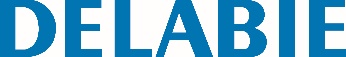 Secador de mãos ultrarrápido SPEEDJET, com filtros e reservatórioReferência: 510621 Informação para prescriçãoSecador de mãos de ar comprimido SPEEDJET bidirecional cinza metal.  Ultrarrápido : secagem em 10 a 18 segundos.  Depósito de água amovível previne os pingos de água na parede ou no chão : fácil manutenção e limpeza.  Botão ON/OFF : manutenção fácil. Filtro de ar antibacteriano e filtro de carbono ativo.  Acionamento automático por deteção infravermelhos. Tecnologia inteligente : pára automaticamente quando as mãos são retiradas ou após 18 segundos de secagem.  Écran LCD com instruções de utilização e modo de espera automático. Dimensões : 250 x 292 x 650 mm. Peso : 11,4 kg. Tipo de motor : escovas sem desgaste. Economia de energia : potência 850 W. Sem aquecimento. 220-240 V~ / 50-60 Hz. Caudal : 42 l/seg. Velocidade do ar : 310 km/h. Nível sonoro : 75-80 dBA. Classe I, IP22. CE. 